I KOMUNIA ŚW. WERONIKI KANI5 MAJA 2013Foto Jan Polakowski 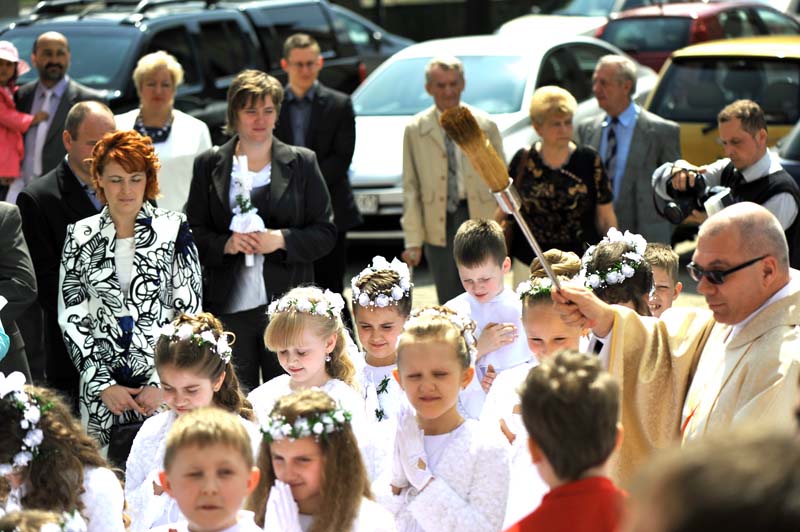 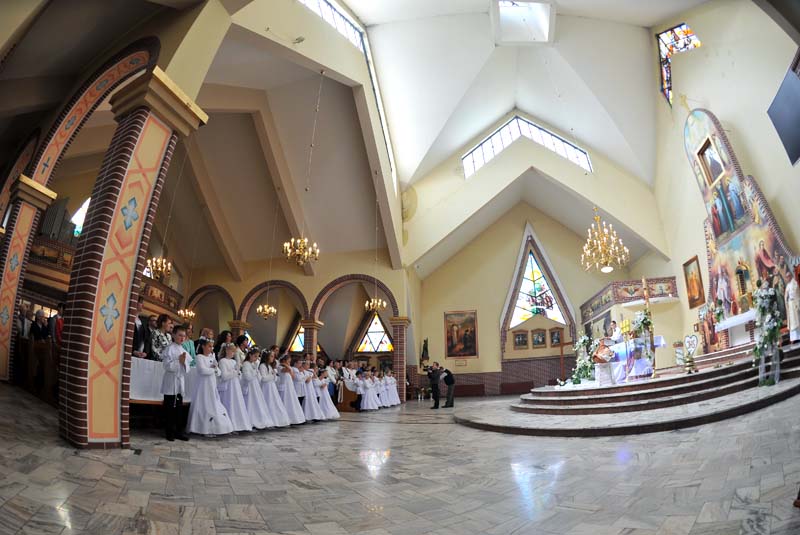 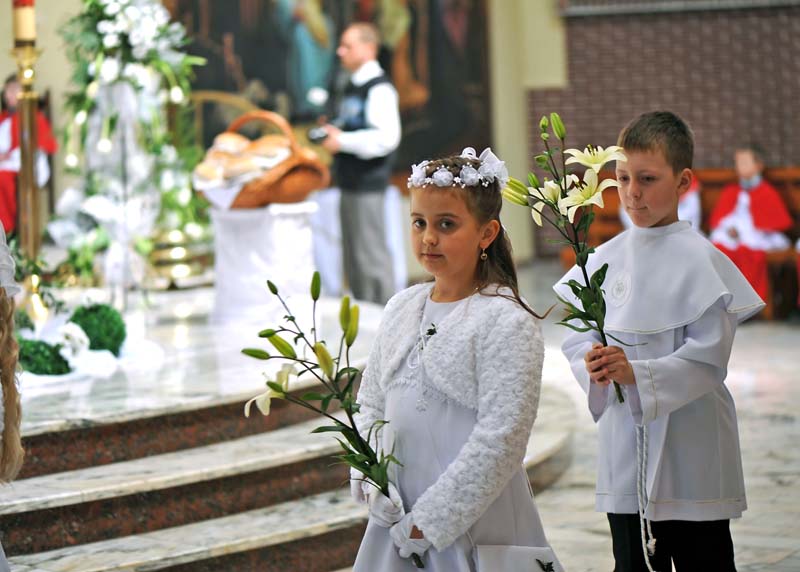 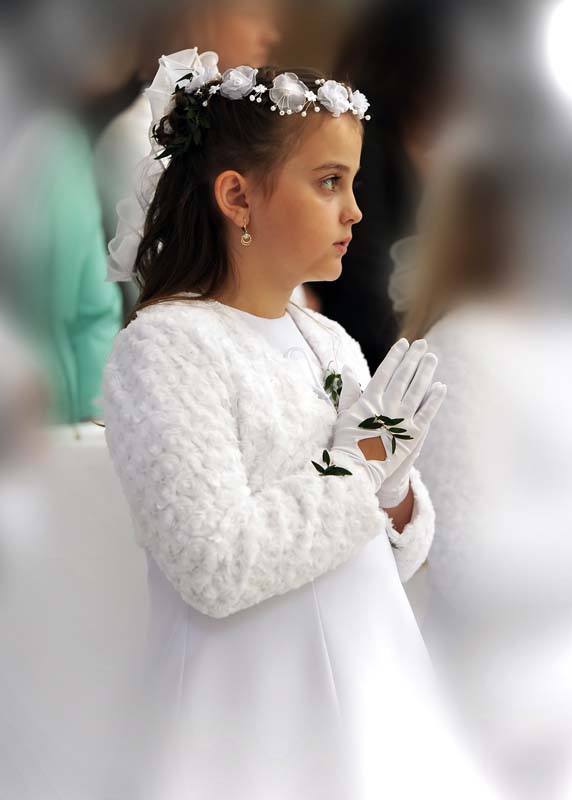 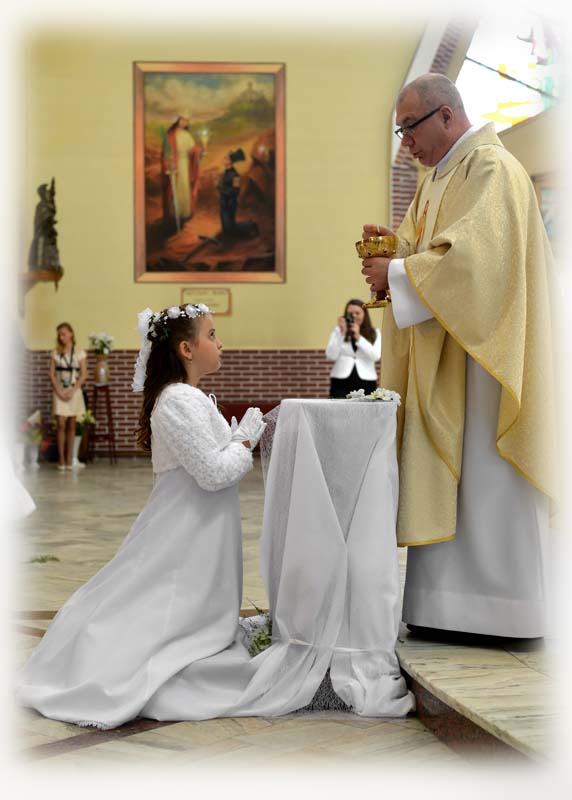 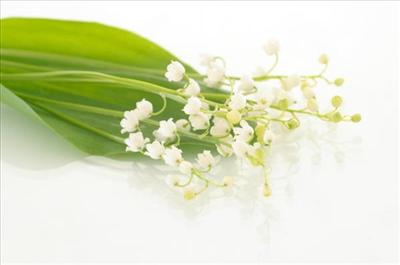 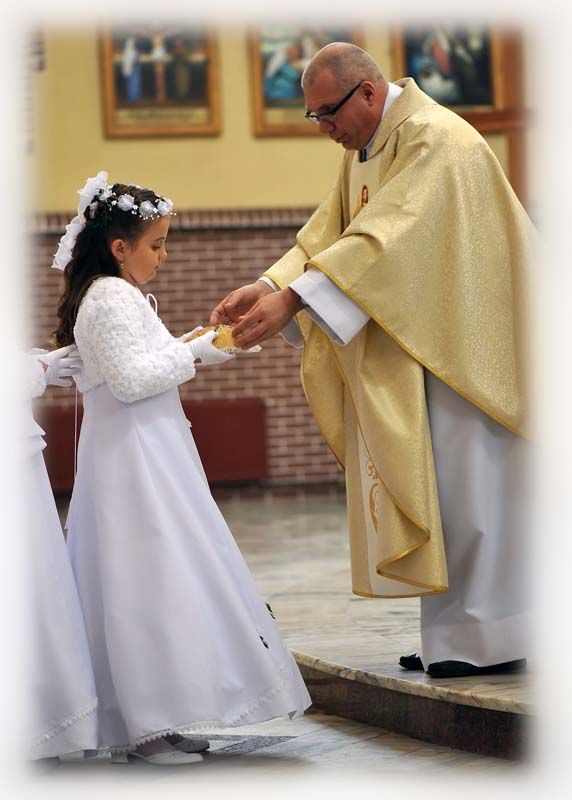 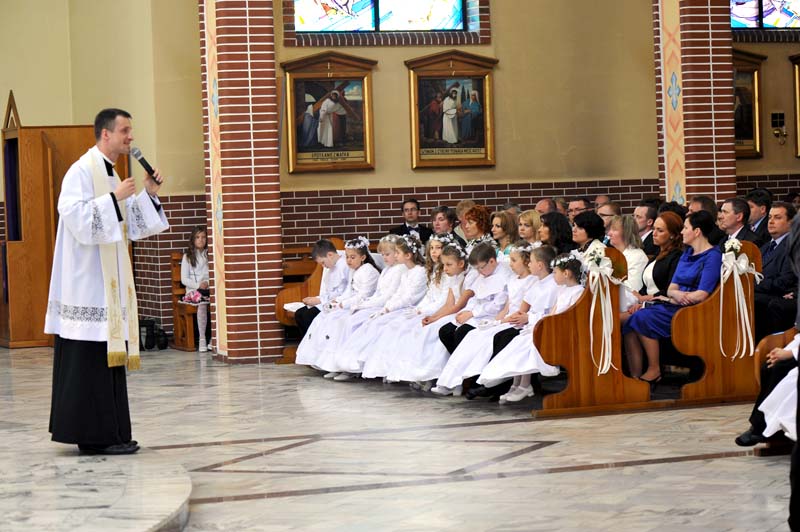 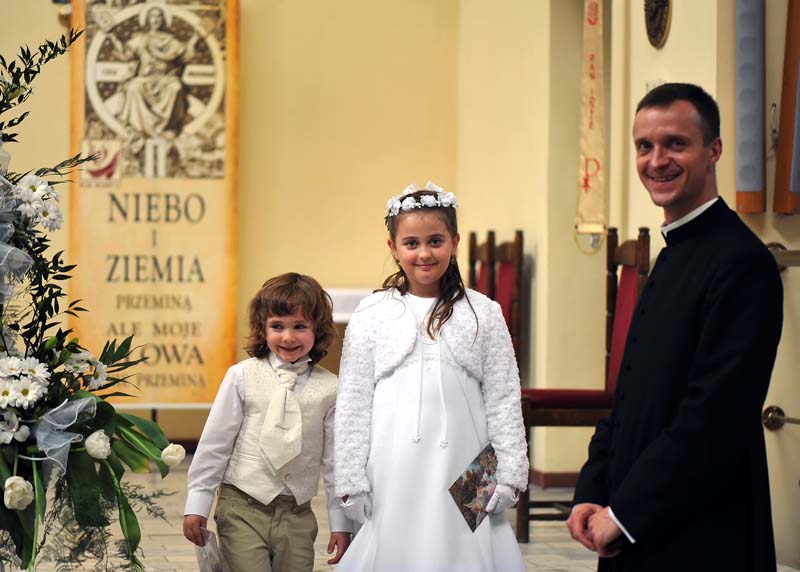 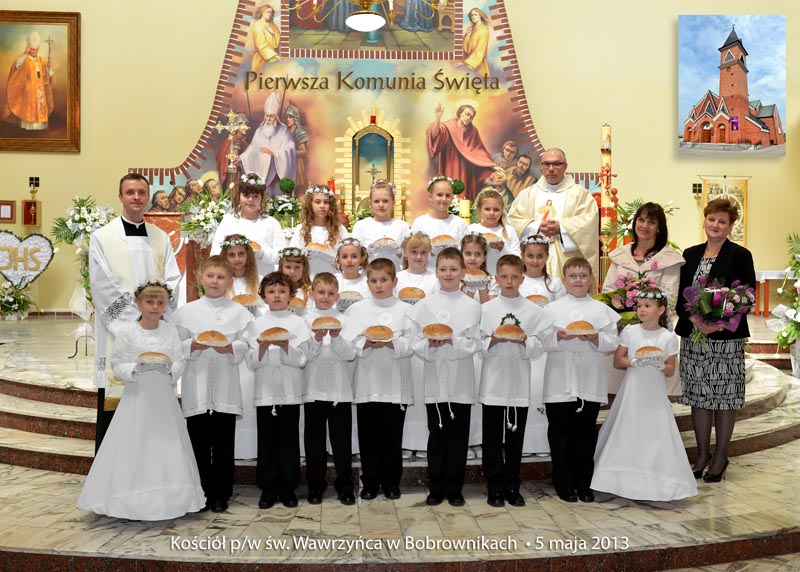 Weronika wraz z innymi dziećmi,                                                                                                  z którymi przystąpiła po raz pierwszy do Stołu Pańskiego 
i po raz pierwszy w pełni uczestniczyła w Mszy świętej.Na zdjęciu także:                                                                                                                     Pani Magdalena Wójcik, dyrektor szkoły w Bobrownikach,                                                                                Pani Magdalena Jałowiecka - Woźny, wychowawczyni,                                              Ksiądz Proboszcz Leszek Łuszcz,                                                                                      Ksiądz Prefekt Daniel Bunia.                                             Opracowanie Halina Gajdzik